臺北市立大同高級中學 110學年度第2學期  國中 ___國文____ 領域 第  4  次會議紀錄時間：民國  111年  3月  17日(星期四  )  13時  10分地點：4F視聽教室(主題：文學視域中的魚文化)出席人員：應出席  9人，列席  人；實際出席  8人，列席  人（見簽到表）主席：姚雅文                                      紀錄：潘亮君主席致詞：今日邀請到海洋文學代表作家廖鴻基老師進行講座，帶給大家有關於「魚文化」的視野與省思。業務報告：(1)淑恩文學視域中的魚文化這主題由廖鴻基老師來說真的是再恰當不過了。老師的海洋實戰經驗昇華為海洋文學淬鍊。在寬闊的大海中，思緒一定也勢必浩瀚無比。的確無須爭論是否該不該吃吻仔魚，科學層面和精神層面的不同顯而易見，但文學的關懷更是人道、更是直達人心柔軟的那一面。人與人、人與萬物互動展演的關係透過文學的形式，往往發揮了溫柔而堅定的力量。或許我仍畏懼海洋的無垠、變化，但那勢必是因為我自身的侷限，而非海洋的不夠包容。謝謝廖老師今天遠道而來，為我們帶了如此美好的下午。(2)佳宜這次國文科專業成長研習請到作家廖鴻基先生來為我們演講，主題為「文學視域中的魚文化」。他從他的作品中帶出他的生活經驗，從不同的視角帶出跟魚相關的台灣文化，進而探討他為何在作品中寫到「魚」，寫藉由這樣的方式讓讀者們更認識「魚」文化，拉近我們跟魚的距離。他用文字的方式描寫較多魚與人之間的互動關係，進而發展出屬於他自己與海洋的語言，以他豐富的海洋經驗與細膩的觀察，用文字及影像作紀錄，書寫出與陸地文化不同的海洋文學，他的作品為臺灣的海洋文學激起令人驚豔的浪花。聽完他的演講，讓我對於文學中的「魚」文化有更深的了解。(3)香琴海洋文學作家廖鴻基蒞校演講，35歲那年他成為職業討海人，他的海洋經驗成為書寫的來源。廖鴻基的寫作養分始終來自閱讀海洋，因為親臨海洋現場，以自己獨特的海洋經驗，寫海上的生活、海裡的生物，也寫出自己從海洋得到的啟發，令人印象深刻。(4)方婷新課綱海洋教育的基本理念為達成「臺灣以海洋立國」的理想，以「親海、愛海、知海」為三大目標。國文課程若要融入海洋議題，除了《白鯨記》、《老人與海》、《冰島漁夫》等為大家所熟知的海洋文學名著外，一定不能錯過臺灣海洋文學作家－－廖鴻基先生的作品。廖鴻基先生提到：島國發展機會變大的方式，就是把海洋加進來。他是少數有漁船經驗的作家，因緣際會而與海洋結下不解之緣。鏢台是海上戰場的前線，他學習老漁人的智慧，也看到不同魚種的性格。在他筆下，海洋生物都有獨特的生命樣貌：課文「奶油鼻子」中狡黠頑皮的瓶鼻海豚、「鯨生鯨世選」中慌亂急躁的弗式海豚、「鬼頭刀」高傲美麗且多情，作者在海上充滿張力的搏鬥後轉為抒情的敘寫；喜愛曬太陽的慵懶「鐵魚」，對伴侶是不渝的深情，動人的描摹更獲得中國時報散文評審獎。桀敖不馴的「丁挽」，選擇保留最後的尊嚴，讓生命留在水裡……。這些結合自然寫作和海洋議題的篇章，我們看到多元的「魚文化」，也喚起環境自覺。因為魚資源枯竭，為了永續漁撈，更要推行責任漁業。廖鴻基先生從討海人到護海人，正是「親海、愛海、知海」的體現。(5)仙珠所有的人類文明中都不難發現「魚文化」，包括魚幣、魚圖案、魚紋、魚裝飾和魚故事等，「魚文化」在很久之前就已經出現在人類的生活中，而臺灣四面環海，以海洋環境及海洋活動為題材，所表現出海洋精神的文學作品，更是值得我們探究。三大海洋文學作品，「白鯨記」、「老人與海」、和「冰島魚夫」都可見證先民們在面對惡劣海象時的不屈不撓，也反映了不輕易向自然低頭的海洋精神。廖鴻基老師曾親身從事討海生活，帶給我們最深刻的海上生活觀察，也以文學的筆觸，娓娓道來對海洋的關懷，讓我們重新審視對海洋保育的重視。(6)筠芸廖老師認為了解海洋這個世界，生命會更加豐富，因此他希望自己是一座橋，連接臺灣人和海洋，縮短彼此的距離，讓臺灣人看到海洋的美麗與多樣，了解海洋與漁業的問題。因此他以長年與大海為伴的歷練、漁人的眼光、獨特的海上經驗，創作出屬於海島臺灣的海洋文學。他曾說：「海洋是我的稿紙，稿紙亦是我的海洋。」每逢回航，他便靜坐在甲板角落，用紙筆記下旅途美景及感受，陸續創作出一部部豐富而又深刻的作品。(7)冠鳳為何世上這麼多萬事萬物，廖鴻基老師只鍾情於海?在研習中我們隱約可找到答案，因為浩瀚海洋不是人類所處的陸地，所以不必把人類的規範，帶到海洋，因此「人與人的關係變得單純和原始」，可以找到最真實的自我。換言之，不要用人們非常狹隘的眼光，也就是陸地的有限視角來觀看無邊海洋，而是必須以海洋的視角來看海洋。平凡的我們只知道海洋很重要，生態環境很重要，保育很重要，不免流於粗鄙短淺、老生常談，卻沒看到如廖鴻基老師深層對自然的信仰與寫有關海洋文章的信念。現在想起自己講述完或上完他的文章，似乎都要跟學生說，我們除了要學會以不同的角度認識海洋外，進一步要有多元、包容的觀點，觀照萬事萬物，甚至做自己的魄力。今天研習，內在收穫很多。(8)亮君人類與魚類之間的關係淵遠流長，且深入探究後發現是魚給了人類生存的機會，而人類從與魚的關聯中發展出多元的魚文化，包含腸胃的、漁業的、學術的、藝文的……，廖老師用其自身的經歷，與對於海洋、對於魚的喜愛關懷，提醒著世人，海洋與人類關係密切，但我們不能竭澤而漁，對於漁業要有適當的管理，才能永續經營，對於魚與人的關係要多了解，有了解才能多份對其的關照，愛護海洋、愛護魚類。提案討論：無臨時動議：無散會：民國  111年  3月 17日  16時  10分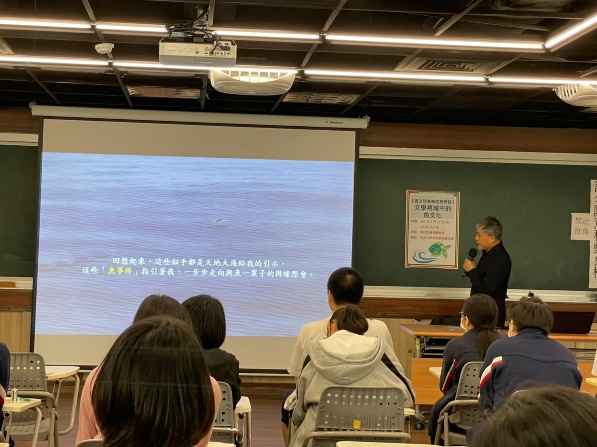 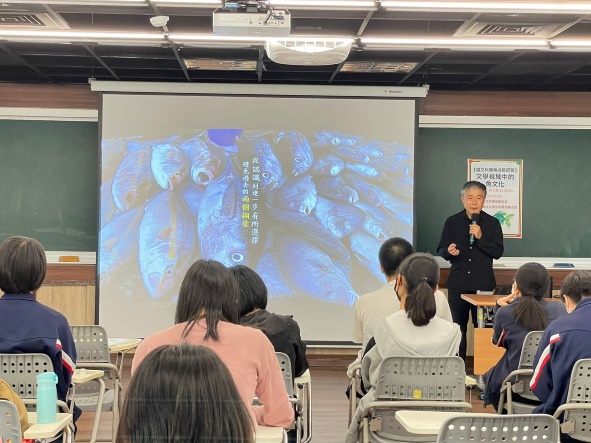 廖老師感性地開啟演講者與聽講者對於魚文化的感知認識與了解，方能增進保育之心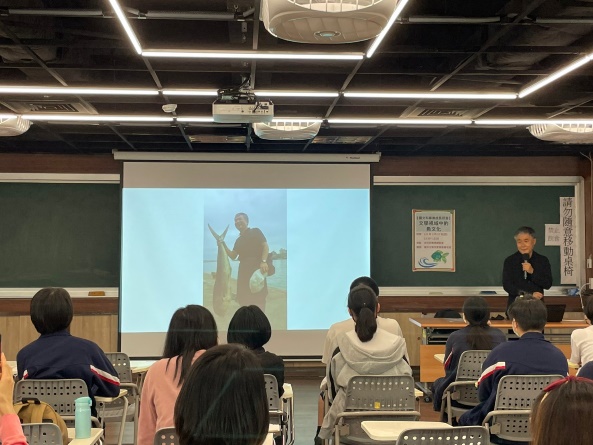 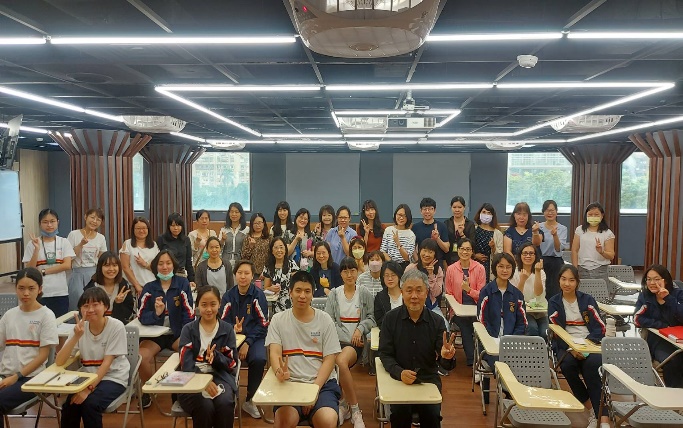 廖老師分享親身經歷為海洋與魚播下希望的種子